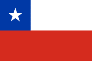 3.3.3. CODIGO PENAL y LEY MODIFICA EL CODIGO PENAL, EL CODIGO DE PROCEDIMIENTO PENAL Y OTROS CUERPOS LEGALES EN MATERIAS RELATIVAS AL DELITO DE VIOLACION, N° DE 17 DE SEPTIEMBRE DE 1999 (CHILE)Art. 12. Son circunstancias agravantes:21ª. Cometer el delito o participar en él motivado por la ideología, opinión política, religión o creencias de la víctima; la nación, raza, etnia o grupo social a que pertenezca; su sexo, orientación sexual, identidad de género, edad, filiación, apariencia personal o la enfermedad o discapacidad que padezca.Artículo 1º.- Introdúcense las siguientes modificaciones al Código Penal:(…)10. Reemplázase el artículo 365 por el siguiente: ''Artículo 365. El que accediere carnalmente a un menor de dieciocho años de su mismo sexo, sin que medien las circunstancias de los delitos de violación o estupro, será penado con reclusión menor en sus grados mínimo a medio.''